King Fahd University of Petroleum & MineralsElectrical Engineering DepartmentEE418: Satellite Communications (121)Satellite AntennasIn Class PracticeName:		After two lectures, I can speak the antenna engineering language! Can you?Define the Following TermsRadiation efficiencyAntenna DirectivityAperture efficiencyWhat is the difference between gain and directivity?What is the difference between dBi abd dBd?What is the difference between power density and received power?Find the 3dB Beamwidth, identify the nulls and the sidelobes.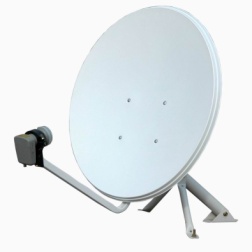 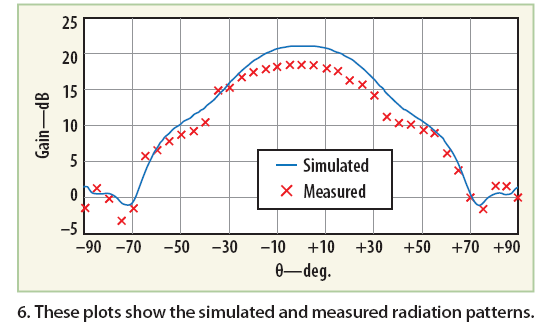 What type of antenna is this ? give all valid descriptions! For an antenna working at 5GHz, how much is the distance to be in the far field?_____________________________________________________________________		Good Luck, 	Dr. Ali Muqaibel